Тема: ВоображариУм Цель: создать условия для развития мягких навыков, формируя  нравственное, эмоциональное  мировоззрения. Темы иллюстраций:Природа ( Встань по утру, приведи себя в порядок и свою планету)Земля ( Мир велик, но нет нечего лучшего чем свой край в котором ты живешь) Дружба ( Нет таких магазинов, где торговали бы друзьями) Дружба подобна сокровищам Ответственность (Мы в ответе за  тех, кого приручили).Добрые  дела. Поступки (Твои поступки говорят о тебе) Структура занятияГЗК: Каждый из нас мечтает попасть в волшебную страну.  В страну, где всё возможно. Где исполняются самые необычные мечты, встречаются необыкновенные существа  и происходит самое настоящее Волшебство. Мир, в котором фантазии оживают.Знакомство.Добрый день. - Друзья, а вы знаете кто я? Да, я Чернильница, люблю записывать  интересные истории.- Как я могу сегодня к вам обращаться? -Так и запишем (записать имена и приклеить)- Обратите внимание, вокруг вас размешаны картины.- Как вы думаете, для чего? -А, что это за страна, где фантазии оживают? Ваши предположения -Предлагаю вам, узнать название страны, куда мы с вами попали. - Выберите себе лист бумаги и повторяйте за мной. Чудо чудное явись,Нашим деткам покажись.«Момент неожиданности»( на белом листе появляется название страны ВоображариУм).- Приглашаю вас  путешествовать по своему воображариуму.- А, что получилось у вас? (ответы детей).- Друзья, таким образом, вы разделились на группы. Прошу вас занять свои места в МЕЧТАРИУМЕ  в соответствии с выбранной темой.   3.  «Словесное облако» - Внимательно рассмотрите иллюстрацию, что вы  видите?-  Обратите внимание на мелкие детали картины.- Какие словесные ассоциации возникают у вас глядя на иллюстрацию                 (ответы детей).- Соотнесите иллюстрацию и словесные ассоциации, которые у вас возникают, глядя на изображение.  Создайте «Словесное облако», а поможет вам инструкция, которая лежит у вас на столе. (заслушать группы)4.  «ПРОЕКТОРИУМ» - Воображариум- это полет мыслей, которые мы можем не только представить, но и воплотить, реализовать свои идеи. -Друзья, попробуйте угадать название сказки ?- Какой инструмент помог мне  создать воображаемых героев? (лего)- Предлагаю вам построить свой воображариум на основе вашей иллюстрации и словесного облака. -И мы с вами отправляемся в ПРОЕКТОРИУМ. (защита проектов)- Какие замечательные идеи вы воплотили в своем воображариуме. - Так и запишем. История сегодняшнего события. В стране «Воображариум», фантазии стали реальностью. - Мы обязательно познакомимся с вашим воображариумом, но сначала, послушайте одну историю «Моя история из детства». Я очень  люблю придумывать истории. Когда наступает зима, то  я себе всегда представляла, как кошки и мышки достают спрятанные в тайнике от людей маленькие санки. Потом они катаются на них с горок, как люди. Я считала, что у котят тоже есть маленькие вязаные шапочки, как у детей. Если у людей есть одежда, значит, по справедливости, животные тоже имеют право ее носить! -Ребята, предлагаю вам создать свою историю вашего воображариума на основе словесного облака и созданного проекта. - Может кто- то хочет поделиться своей историей (истории детей).- Друзья, предлагаю вклеить ваши истории в книгу «Воображариум»Чернильница дарит вам эту книгу, и пусть она будет началом ваших историй. Будущее принадлежит тем, кто верит в красоту своей  мечту.- Но, а мы продолжаем наше путешествие и сейчас мы отправимся в «ОБСУЖДАРИУМ». - Ребята, посмотрите, наши чернильницы пусты, предлагаю вам их заполнить.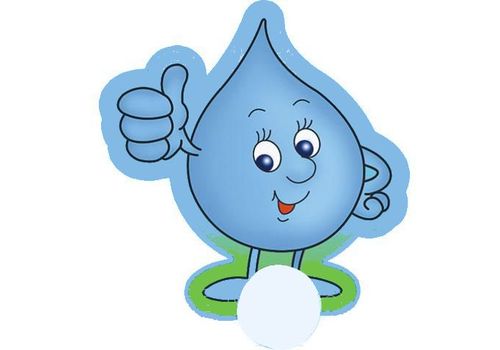 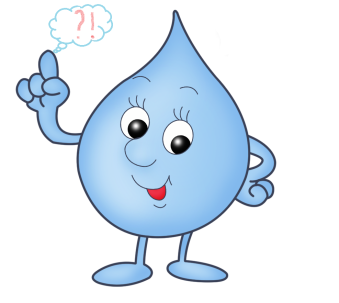 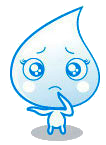 -  У меня в руке 2 капельки, предлагаю вам высказать свое мнение о сегодняшнем путешествии по «Воображариуму».- Наполните капельками ту чернильницу, которая ассоциируется с вашей работай на занятии. - Друзья, за время путешествия, я совсем исхудала, так как очень много писала.  Наполните  и   меня, своей положительной энергией, обнимите. Спасибо вам за интересное путешествие по стране «ВоображариУм».